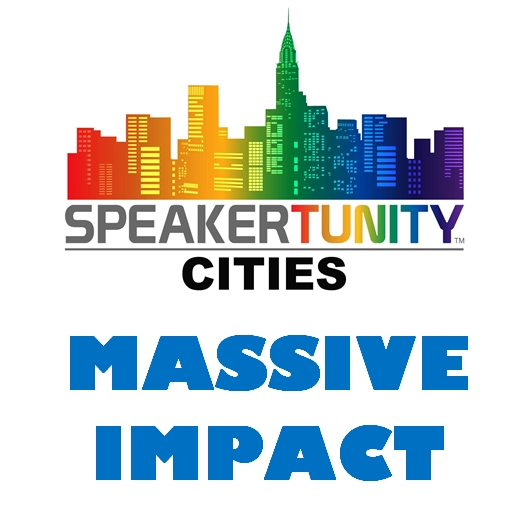 SampleSpeaker Event ChecklistSpeaker Event ChecklistDate/Time of Presentation:Length of Presentation or Workshop:Organization or Type of Audience:Location of Venue:How Many People Expected:Contact Person, Email and Phone:  Special Notes:Prior to EventConfirm the following:What are the event’s specifications and terms for making an offer—what can you say from the stage and what are other options?What, if any, expenses are covered?What time do you speak, and will there be a break afterward where people can sign up for your programs?May you sell books and what are the arrangements for this? How many books, do you need to bring?  Will someone be on sight to assist you with taking payments or will this be something you or an assistant must handle?Must you bring a triplicate registration form, where you give one copy to the registrant, one to the promotor and one for yourself?What are the promotional commitments on both of your parts—what are the expectations--Emails, publicity, social networking, flyers, live video promos or other forms of outreach.—who will do what?What graphics may you place in the room (roll up banners, branded table cloth covers, hanging banners, standup backgrounds, table top displays, etc.?)Will you have a PowerPoint projector and screen available to you should you need it? Will there be a floor monitor so you can see what’s on the screen. Do you need to bring your own laptop or just a thumbdrive?What are the stage/seating arrangements?. Will you be coming from back stage, from the audience, will there be a chair, podium or table on stage? Do you need to bring some flowers for that table to dress up the stage? What will be the stage backdrop (clashing colors, etc?)  Will you be given a table for promotional purposes and prospect-interaction?How cold/warm will the room be or can you adjust (to select comfortable clothes for the appearance?)  Can you hand out flyers or is any there other option for placing collateral in the hands of the attendees (gift bags, program, flyers on seats)? How many should you bring?Will there be a clock to count down or someone from the back of the room with signs?What is the set-up/take-down schedule if you are hosting a booth or table?What are wi-fi/internet considerations if you need access during the event?Will you be speaking during meal time or will there be other activities competing for the attendee’s attentionHow will your introduction be handled and what can your provide for the intro and the advance promotion. Can you be introduced via a sizzle reel? Other__________________________________________________PackingCollect and prepare the following for the trip:Tickets, travel vouchers, passport, hotel confirmation, boarding passPhone numbers and online portals on your phone in case you need to do last minute rescheduling due to flight delays Directions to the hotel (never rely exclusively on a GPS)Powerpoint presentation if using one, plus laptop/phone or other means of displaying it, adaptersRoom graphics (roll up banners, hanging banners, table top displays)Books for sale or display. Do you need a pricing display?Flyers, enrollment forms, promotional materials, receipts if needed (secure enough to meet the number of possible attendees)Pens, pencils, notepadsPropsSpeaking notes, printed backup of the presentation, have an extra thumb drive also as a backup, or cloud/dropbox access Baskets or other receptacles to collect business cards from attendees Cashbox, The Square or Paypal tablet/phone attachment and a tablet or phone to activate purchases if selling from the back of the roomTemperature-appropriate clothes—including a sweater or coat for women if you are staying for the whole event and the promotor keeps the room coldBusiness cardsPhone, laptop chargers and any external battery extenders, extension cordsEvent agenda and scheduleAudience evaluation forms if you desire to use theseThis checklist!Other__________________________________________On SiteStagingReview the stage areaMeet with all personnel that are appropriate—event manager, stage manager, sound, videographer, etc.Confirm the equipment at the venue itself—it’s there and it’s workingRemote control for screenTeleprompter, if there is oneScreens and monitorsInterface between your device and the protector apparatusRendering on the screen (how it appears, high, low, etc)Video playback and sound Mics—lavalier, headset, standup or podiumCheck the internet access Do a walk-around to suit your needs—place lectern, tables, flipcharts, flip chart markers, etc. where you want them Find how the timing is being signaledSet up any propsArrange for water on stageOther________________________________________________Booth AreaCheck your booth or table area..is it visible? Do you need to move it out? Can people easily get to youSet up banners, displays, promotional materials, connect any necessary electronicsSet up books or other products for saleInsure your merchant device is working and can send a signalHave sign-up forms on hand with pens, clip boards, etc.Have business cards availableHave any receptacles for business cards or any promotionsLocate nearby trash cansStore anything you don’t need visible under the tableIf you need to cover the table overnight because of security issues, bring a cloth cover for that purpose Keep schedule at hand to make sure you don’t miss break opportunities to meet prospects  If someone else is handling the transactions, do a briefingOther ____________________________________________________Showtime!Set an intention for a successful, compelling and smooth presentation that connects with the audience and serves both of you with grace  MC introduces you to the audience to great applause and enthusiasm!Your Twitter, Facebook, Linkedin, Youtube channel highlighted on screen sometime during the presentation, if appropriate Your image, your slides and/or your videos go off without a hitch and contribute to the effectYou speak with confidence, impact and clarityYou provide great value and abundant information before making an offerYou engage the audience and find creative ways to get them to give you their names and emailsYou are smoothly building demand and enthusiasm for your offer You get a standing ovationYou generate a rush for your table to sign up!The signup and purchasing operate smoothly and effectively Enjoy the moment!Other_____________________________________________________Post PresentationGet print or video testimonials from event promoter and attendees.. SoTellUs.com is one service http://tinyurl.com/sotellus-speakertunityInvite people who come to your table to get connected with you on social mediaMake arrangements to get a copy of the video from the event promotorRequest event photos for social media, website and promotional materialsAsk promoter for referrals of others who might book youSend a beautiful thank you to the booker/event promotor (or gift if appropriate)Send email follow ups to anyone who provided a card or enrolled in your programSend invoice to the booker/event promotor if it’s a paid engagement Place on your calendar to contact for next year if you would like get rebooked Stop for a moment of gratitude!Other_________________________________________________